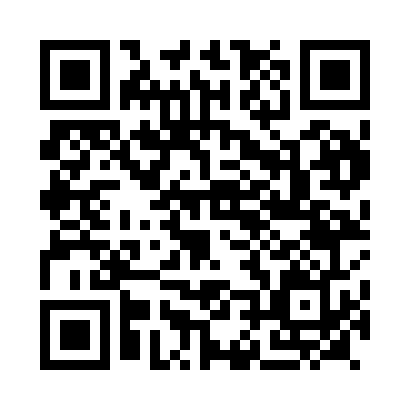 Prayer times for Blida, AlgeriaWed 1 May 2024 - Fri 31 May 2024High Latitude Method: NonePrayer Calculation Method: Algerian Ministry of Religious Affairs and WakfsAsar Calculation Method: ShafiPrayer times provided by https://www.salahtimes.comDateDayFajrSunriseDhuhrAsrMaghribIsha1Wed4:195:5512:464:327:379:082Thu4:175:5412:464:327:389:093Fri4:165:5312:464:327:399:104Sat4:145:5212:454:327:409:115Sun4:135:5112:454:327:419:136Mon4:115:5012:454:337:419:147Tue4:105:4912:454:337:429:158Wed4:095:4812:454:337:439:169Thu4:075:4712:454:337:449:1710Fri4:065:4612:454:337:459:1911Sat4:055:4512:454:337:469:2012Sun4:035:4412:454:337:479:2113Mon4:025:4312:454:347:479:2214Tue4:015:4212:454:347:489:2315Wed4:005:4212:454:347:499:2516Thu3:595:4112:454:347:509:2617Fri3:575:4012:454:347:519:2718Sat3:565:3912:454:347:519:2819Sun3:555:3912:454:357:529:2920Mon3:545:3812:454:357:539:3021Tue3:535:3712:454:357:549:3122Wed3:525:3712:454:357:559:3223Thu3:515:3612:464:357:559:3424Fri3:505:3612:464:367:569:3525Sat3:495:3512:464:367:579:3626Sun3:485:3412:464:367:589:3727Mon3:485:3412:464:367:589:3828Tue3:475:3412:464:367:599:3929Wed3:465:3312:464:368:009:4030Thu3:455:3312:464:378:009:4131Fri3:455:3212:474:378:019:42